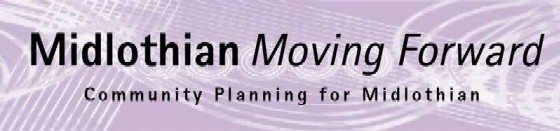 Community Planning Partnership Board MeetingThursday 8th December 2022 at 10.00am via Microsoft TeamsPresent Apologies AgendaCllr Kelly Parry -  Chair of CPP Board, Elected Member Midlothian CouncilAnnette Lang -  Group Services Manager CLLEAnnie Watt -  Economic DevelopmentCllr Colin Cassidy- -  Elected Member Midlothian CouncilDave McCallum – Skills Development ScotlandDavid Russell – Community Safety and Justice ManagerFiona Robertson -  Executive Director MLCGrant Ballantine – Climate,  Lead Officer Conservation and EnvironmentHilary Sangster -  Scottish Fire and Rescue ServiceJoan Tranent -  Head of Children’s Services Midlothian CouncilJim Sherval -  Public Health NHS LothianKeith Fisken -  SestranKaren McGowan – IOM,  Communities, Lifelong Learning & Employability OfficerKevin Anderson -  Executive Director Place Midlothian CouncilLesley Kelly -  Chief Officer MVAMichelle Strong -  Education Chief Operating OfficerMark McMullen -  ScotentMorag Barrow -  Executive Director Midlothian Health and Social Care PartnershipMurray McEwan – Scottish Ambulance ServiceOliver Escobar – University of EdinburghPenelope Curtis -  Place Director at Scottish GovernmentCllr Peter Smaill -  Elected Member Midlothian CouncilRoddy Henry – Newbattle Abbey CollegeRebekah Sullivan – Community Planning Development Officer Midlothian CouncilAudrey Cumberford -  Edinburgh CollegeDee Kieran – GIRFEC Thematic Lead, Project LeadDona Milne – Director of Public Health NHS LothianGrace Vickers -  Chief Executive Midlothian CouncilKirsty MacDiarmid -  Public Protection Team ManagerLawrence Wyper -  Scottish EnterpriseNick Croft -  Edinburgh CollegeCllr Bryan Pottinger – Elected Member Midlothian CouncilCraig Sheerin - DWPGarry Clark -  Federation of Small Businesses Nick Clater -  Chief Officer Health and Social Care Midlothian CouncilVal de Souza – Chair of IJBAgenda ItemMinutes ActionsApproval of MinutesMatters Arising The minutes were approved and there were no matters arising. Action LogNo actionsCPWG UpdateLesley Kelly provided an update from the Community Planning Working Group meeting. It is the recommendation of the CPWG that the Child poverty report is approved by the Board. Cllr Kelly Parry and the Board are happy to approve the report. The update on funding: Shared Prosperity Fund - the investment plan has been approved by UK Government. Thanks to Annette Lang for her help to get the plan in for the deadline.Investing community’s fund: Feedback was due to be given at the end of January however this has been delayed until February. There is a request for a champion on Climate Change to sit on CPP Board, it was recommended Julian Holbrook undertake this role and was approved.Scottish Ambulance ServiceMurray McEwan gave a presentation on Scottish Ambulance Service as new CP Board member. MMc outlined services provided by Scottish Ambulance Service, current issues and what they can provide to CPP. Further details can be found in the presentation which is to be circulated.Lothian Policy Innovation Partnership Bid Oliver Escobar, University of Edinburgh, discusses the Lothian Policy Innovation Partnership Bid which focuses on the Lothian regions for this proposal. They would like to propose a project that takes community-led regeneration in the areas of economic and cultural development, along with environmental sustainability. Phase 1 commences April 2023 that involves hosting local workshops bringing together a range of partners and includes £50,000 in funding. The first ask of the CP Board is to be supportive of the proposal in the form of a letter of approval that outlines two potential areas for the project. Second ask is to decide on a particular locality to host workshops in May or June. Further details can be found in attachment 1:Single Midlothian Plan H1 Reporting (over two plans) – attachments 2 & 3The thematic leads presented their on and off target statistics for H1. During H1 2022 there were two Single Midlothian Plans to report on: Single Midlothian Pan 2021/22 from April – June; and Single Midlothian Plan 2022/23 July – September. The thematic lead for housing has not yet been replaced and their update was missing from this presentation. When a replacement has been appointed, the updates will be presented to the Board.More information can be found on the attached presentation:Inquiry into Community Planning by Local Government, Housing & Planning Committee Background and links were provided in relation to the inquiry. AL/RS will draft answers and circulate round partners City DealKevin Anderson gave an update on the City Region Deal. Going into 2023 the Boarders Council will be chairing meetings. The annual report for the City Region Deal can be found via this link: City Region Deal – Annual Report 2021 – 2022 (adobe.com)AOBAL: It is recommended that the current Single Midlothian Plan is extended to end of July 2023 to allow for better planning of 4 year Single Midlothian Plan. This was agreed by the Board.Date of Next Meeting26/01/2330/03/2301/06/2307/09/2326/10/2307/12/23